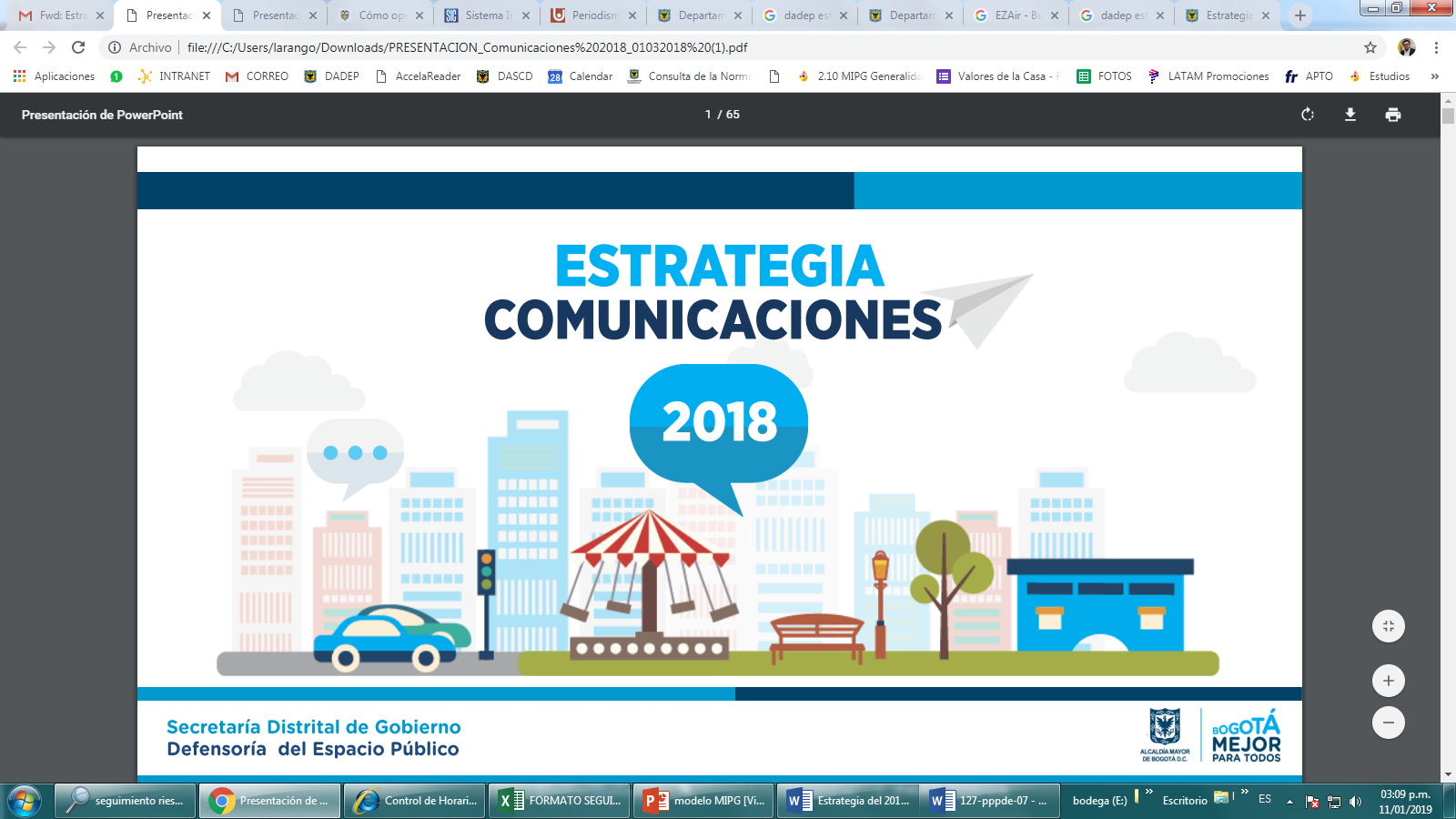 Introducción Para el año 2019, y teniendo en cuenta los antecedentes y el nuevo modelo de ejecución de proyectos identificados por la entidad en la parte operativa y misional, avanzaremos con la puesta en marcha de la planeación estratégica acorde a las necesidades actuales de la entidad. De acuerdo al objetivo general del plan de comunicaciones tendremos el siguiente plan de trabajo dividido en subdirecciones  y oficinas asesoras y apuntándole a los objetivos planteados desde comunicaciones de la alcaldía mayor. FELICIDAD, IGUALDAD Y EFICIENCIA y teniendo como base de mensaje de la entidad “ESPACIO PÚBLICO DERECHO DE TODOS” reforzado por el concepto racional: “Los Bogotanos debemos tener un Espacio Público limpio, ordenado, accesible e  incluyente que nos garantiza seguridad” y que a su vez soporte el mensaje institucional de las sombrillas de campaña de la alcaldía mayor que son: “La Nueva Bogotá” y “Mi casa es Bogotá”Estrategia de comunicaciones
EFICIENCIATEMAS GENERALES S.R.IObjetivo de comunicaciónMantener informada a la ciudadanía sobre las acciones que desde la subdirección de Registro Inmobiliario se realizan permanentemente.  Escritura de predios. Diagnóstico de predios.Saneamiento de predios.Recibo anticipado / simplificado.Recibo tradicional.Toma de Posesión.Incorporación Cartográfica de predios.Para mostrar acción en las comunicaciones de SRI, vamos a realizar un informe consolidado cada 2 meses, haciendo énfasis en los principales avances de las metas planeadas y para tener grandes consolidados en los datos e información. ¿Cómo lo haremos?Haciendo la publicación el último martes del bimestre. *El último informe del año tendrá un carácter de resumen de las acciones de todo el año y buscaremos hacer un trabajo de informe especial. Bienal de Espacio PúblicoObjetivo de comunicacionesPosicionar a la “Bienal de Espacio Público” como el evento más importante de Colombia que reconoce la eficiencia de los mejores constructores, diseñadores y desarrolladores  de Espacio Público para Bogotá.  Mensaje:“Espacio Público de calidad”Objetivos específicos Promover la participación de los grupos de interés en la convocatoria para diseñar el logo y galardón de la bienal de Espacio Público. Acompañar y promover el resultado del proceso de selección del ganador. Proceso de ComunicacionesPromoción en redes sociales, páginas web de la entidad y redes y páginas del  distrito.Promoción en medios de comunicación. Comunicación permanente durante el desarrollo del proceso de comunicación. Piezas1 Video de invitación a participar en el concurso.5 post con fotografías y diseño de invitación.5 fotografías con diseño. 2 animaciones con el proceso de convocatoria.2 referencias de cuña radial. * Todas estas piezas deberán tener link de inscripción al formulario de participación de la Bienal. Cronograma. Febrero - Abril / 2018Promoción de la convocatoriaV Workshop - Visiones Espacio Público-  2018Objetivo de comunicacionesVisibilizar el V Workshop, Visiones Espacios Espacio Público como el evento académico que busca tener una visión arquitectónica de ciudad como el principal reto para los generadores de espacio público.Mensaje:“Generación de espacio público eficiente”Objetivos específico Promover la participación de los grupos de interés en el Workshop.Divulgar los resultados del Workshop por medio de los canales de comunicación adecuados por medio de un lenguaje claro para el ciudadano.  Proceso de ComunicacionesPromoción en redes sociales, páginas web de la entidad y plataformas digitales del Distrito.Promoción en medios de comunicación. Comunicación permanente durante el desarrollo del evento.PiezasDiseño visual del eventoCampaña de expectativa en redes socialesPromoción del Workshop en el programa radial de la entidad.Promoción del evento en medios de comunicación a través de Free Press Transmisión del evento en vivo por medio de las plataformas digitales de la entidadRegistro fotográfico y fílmico del evento.Video con las conclusiones y participantes del evento. * Todas estas piezas deberán tener link de inscripción al V Workshop, Visiones Espacio Público Cronograma. Septiembre - Agosto 2018Promoción de la convocatoriaPromoción del V WorkshopPolítica de Espacio PúblicoObjetivo de comunicacionesDifundir la “Política de Espacio Público” como innovadora, necesaria y la primera en todo el pais. Mensaje:“La política de Espacio Público cambiará la forma de concebir las ciudades”Objetivos específico Explicarle a los medios de comunicación la importancia de la política de Espacio Público. Explicar la importancia que tiene la política de Espacio Público a todos los ciudadanos.Proceso de ComunicacionesPromoción en redes sociales, páginas web de la entidad, redes sociales y páginas del  distrito de la política de Espacio Público.Promoción en medios de comunicación buscando informes especiales. Piezas1 comercial para televisión .5 Videos en serie que expliquen los pilares de la política de Espacio Público.5 post con fotografías y diseño de invitación y link que lleve a los ciudadanos al documento de la política.4 referencias de cuña radial.1 animación tipo Magic Markers *Libro o Cartilla de la política de Espacio Público. ** Hay que contratar el proceso con un equipo especializado. El valor de estos productos debe ser consultado.  Cronograma. Junio - Agosto / 2018Campaña de ExpectativaSEMANA PREVIA AL LANZAMIENTOLanzamiento de la Política de Espacio PúblicoDentro de esta estrategia puntual, se deben confirmar las fechas exactas para implementar el cronograma. Observatorio de Espacio Público
Objetivo de comunicacionesEvidenciar los resultados de las investigaciones del Observatorio del Espacio Público de Bogotá y las implicaciones que tiene en el comportamiento de la ciudad y sus habitantes. Mensaje“Un Espacio público pensado, investigado y para todos”TemporalidadDos publicaciones al año con promesas y resultados de las investigaciones. Mayo y Noviembre son las fechas estimadas para esta publicación. Proceso de ComunicacionesPara el caso del observatorio, haremos un proceso de divulgación integral, utilizando la información suministrada para elaborar:Piezas gráficas Boletines de prensa. Divulgaremos principalmente en Medios de comunicación, y también haremos el soporte de ayuda en redes sociales buscando ser tendencia con el apoyo de las entidades del distrito y redes del espacio público. 

Pactos de sostenibilidad de Espacio PúblicoObjetivo de comunicacionesPosicionar los pactos de sostenibilidad como la herramienta de corresponsabilidad entre el Distrito, comunidad y empresarios para la protección, sostenibilidad y uso adecuado de los espacios públicos de la ciudad. Mensaje:“Distrito y comunidad se unen por un espacio público ordenado, limpio, accesible, incluyente y seguro que garantice su sostenibilidad”Objetivos específico Mostrar a los bogotanos los pactos de sostenibilidad como la estrategia para la intervención integral del espacio público.Motivar la participación de los ciudadanos en los pactos de sostenibilidad como corresponsables del entorno que les pertenece.  Visibilizar las acciones adelantadas en cada pacto de sostenibilidad que involucre a la comunidad y el distrito.Educar a los ciudadanos en la cultura de respeto y uso adecuado de los espacios públicos de la ciudad.Proceso de ComunicacionesDivulgación en redes sociales y plataformas digitales de la entidad y el Distrito sobre las acciones de los pactos de sostenibilidad. Promoción de los pactos a firmar entre el distrito y la comunidad.Producción del key visual para cada uno de los pactos con el eslogan “Me la Juego Por”.Promoción en medios de comunicación buscando informes especiales. PiezasPieza gráfica para comunicarle a la comunidad los beneficios de firmar el pacto con el Distrito. (compromisos de la comunidad y el distrito).Video con testimonios de la comunidad y el Distrito donde se comunique los beneficios y compromisos del pacto.Registro fotográfico y fílmico de los antes y después de las intervenciones adelantadas por el distrito y comunidad Acompañamiento a las acciones y actividades realizadas en cada pacto.Publicación de videos y fotografías de las acciones y eventos organizados en cada pactoDifusión de información y boletines de prensa para promover la publicación de noticias de las actividades realizadas en cada pacto.RECUPERACIÓN JUDICIALObjetivo de comunicaciónEvidenciar el eficiente proceso de defensa del espacio público desde el área judicial. Mensaje“Bogotá recupera su espacio”Objetivos EspecíficosVisibilizar la importancia de la defensa judicial.Generar conciencia entre los ciudadanos para que no caigan en los engaños de la comercialización ilegal de tierras. Proceso de comunicacionesHaremos la divulgación en la medida que se produzcan los resultados desde el área judicial. Para este caso particular se diseñarán las piezas en la media que sean necesarias y de acuerdo a la lectura particular de cada caso.  FELICIDADSOSTENIBILIDADObjetivo de comunicacionesPosicionar a la Defensoría del Espacio Público como la entidad del Distrito que promueve la sostenibilidad de los entornos públicos mediante la articulación de las entidades que intervienen, comunidad y empresarios para garantizar el espacio público como derecho de todos los ciudadanos.Mensaje:“Espacio Público accesible, ordenado, limpio y seguro para los ciudadanos con el paso del tiempo y como factor de igualdad y felicidad para los bogotanos.”Objetivos específicos Mostrar a los bogotanos las estrategias de recuperación y sostenibilidad del espacio público como un beneficio para su movilidad, tránsito, inclusión e igualdad. Motivar la participación de los ciudadanos a cuidar, proteger y preservar sus espacios públicos.Educar a los ciudadanos en la cultura de respeto y uso adecuado de los espacios públicos de la ciudad. Visibilizar la importancia que tiene para mejorar la calidad de vida de los bogotanos la sostenibilidad del espacio público. Proceso de ComunicacionesDivulgación en redes sociales y plataformas digitales de la entidad y el Distrito sobre las acciones, intervenciones integrales y recuperaciones de espacio público.Comunicar a la ciudadanía sobre la sostenibilidad de espacio público que se adelante en Bogotá.Promoción de las acciones para garantizar la sostenibilidad de los espacios públicos.Publicar los beneficios para los peatones la sostenibilidad de los espacios públicos en la ciudad.Producción de las piezas gráficas, antes y después de las acciones de sostenibilidad de los espacios públicos.Redacción de comunicados de prensa y promoción para su publicación en medios de comunicación.PiezasPieza gráfica para comunicarle a la comunidad los beneficios de tener un espacio público limpio, ordenado, accesible y seguro en la ciudad.Video con testimonios de la comunidad y el Distrito donde se comunique los beneficios del espacio público sostenible.Registro fotográfico y fílmico de los antes y después de las intervenciones adelantadas por el distrito y comunidad Acompañamiento a las acciones y actividades realizadas en cada acción de sostenibilidad.Publicación de videos y fotografías de las acciones y eventos organizados en cada pactoDifusión de información y boletines de prensa para promover la publicación de noticias de las actividades realizadas en cada pacto.IGUALDAD Recibo Zonas de CesiónObjetivo de comunicaciónGenerar conciencia en los ciudadanos sobre la importancia que tiene para la igualdad de los bogotanos las zonas de cesión entregas por los urbanizadores. Objetivos específicos
Posicionar las zonas de cesión como área para la recreación, libre acceso y sostenibilidad ambiental de la ciudad.Promover en los ciudadanos el cuidado y uso adecuado de las zonas de cesión como patrimonio de la ciudad y de sus habitantes.Mensaje“Bogotá es nuestro Espacio”Proceso de comunicacionesEl área de comunicaciones realizará la divulgación en la medida en que se produzcan los recibos de zonas de cesión. Proceso de ComunicacionesDivulgación en redes sociales y plataformas digitales de la entidad y el Distrito sobre el recibo de las zonas de cesión, su uso y población beneficiada.Comunicar a la ciudadanía sobre la sostenibilidad del espacio y la importancia de su debida apropiación.Video con testimonios de la comunidad donde se hable del beneficio de recibir las areas verdes, parques, vías o zona de cesión en general. Redacción de comunicados de prensa y promoción para su publicación en medios de comunicación.PiezasPieza gráfica para comunicarle a la comunidad los beneficios de la zona de cesión.Video con testimonios de la comunidad en el que se cuente cómo se utiliza la zona de cesión y la conformidad de los habitantes del sector.Registro fotográfico y fílmico del uso de la zona de cesión. Acompañamiento a las acciones y actividades realizadas en cada acción de sostenibilidad.Publicación de videos y fotografías del uso de las zonas de cesión.Difusión de información y boletines de prensa para promover la publicación de noticias relacionas con la entrega de zonas de cesión a la comunidad.Guardianes del Espacio PúblicoObjetivo de comunicacionesMostrar las acciones de recuperación prioritaria en los puntos designados, mostrando eficiencia en el proceso de recuperación para promover la igualdad de los ciudadanos en estos espacios invadidos.  Mensaje“Recuperamos tu espacio”Objetivos EspecíficosEvidenciar el estado de la área que se va a recuperar. Buscando sensibilizar a los bogotanos de las necesidades de hacer la intervención. (Cada intervención tiene un objeto particular).Lograr que los ciudadanos noten los beneficios de las áreas recuperadas.Sembrar en los ciudadanos la idea de un espacio público ideal y sus bondades. Un espacio en el que todos disfrutamos de la democracia urbana.  Proceso de ComunicaciónHaremos publicaciones semanales todos los martes, recogiendo un consolidado de las acciones de la semana anterior. Desde luego, en la medida que se haga una intervención de alto impacto se hará la divulgación en las siguientes plataformas:Redes sociales.Medios de comunicación. PiezasFotos y video previos a la intervenciónFotos y video durante la intervenciónFotos posteriores a la intervenciónPublicación de las compilacion de las acciones en redes socialesPublicación en medios tradicionales de las principales acciones. 

CampañasTodo el enfoque de las campañas debe hacer referencia a “La nueva Bogotá” y “Bogotá es mi casa”. Con estas sombrillas de campaña deben ser promovidas las acciones en los medios tradicionales y BTL.  Desde luego las campañas deben tener los tres componentes esenciales de la administración Peñalosa FELICIDAD, IGUALDAD Y EFICIENCIA. Es primordial hacer difusión en medios de comunicación teniendo como prioridad:Televisión en el prime.Radio en las mañanas.En redes Sociales el énfasis es en:Facebook InstagramYoutubeTwitterPara dar cumplimiento a la estrategia se establecen los siguientes controles:Se establece realizar un control a los documentos a publicar en la página, con el fin de socializar los datos abiertos de acuerdo a la normatividad vigente. Esto será apoyado con el esquema de publicaciones.Se establece Realizar 4 seguimientos al año de la pertinencia de la publicación de los documentos institucionales que por norma se deben publicar en la página de la Entidad. Esto será apoyado con el esquema de publicaciones de la entidad de acuerdo a la normatividad vigenteSe establecerán dos controles al año para la revisión y actualización de instrumentos de gestión de la información. En la semana del 24 al 30 de junio y del 25 al 30 de noviembre de la presente vigencia. Proyecto: Mauricio Luque Revisó:      Alex Pineda / Isaías Sánchez Aprobó:    Carolina Eslava / Isaías Sánchez Código:     4012802FELICIDADIGUALDADEFICIENCIABienal de Espacio PúblicoEscritura de predios, diagnóstico de predios, Saneamiento de predios, Recibo anticipado / simplificado, Recibo tradicional, Toma de Posesión, Incorporación Cartográfica de predios, Workshop V - Visiones Espacio Público-  2019Política de Espacio PúblicoObservatorio de Espacio PúblicoRecibo zonas de cesiónRecibo zonas de cesiónIntervenciones IntegralesIntervenciones IntegralesFELICIDADIGUALDADEFICIENCIADemos DemosSostenibilidadSostenibilidadLiga defensora del E.P.Recuperación y defensa judicial.APPAtención al ciudadanoFECHAMEDIOPIEZA24 de AbrilRedes SocialesMedios Tradicionales / Radio y  Televisión.Post con los resultados del informe.Entrevista de resultados.26 de JunioRedes SocialesMedios Tradicionales /Prensa.Post con los resultados del informe.Resultados por medio de boletín.28 de AgostoRedes SocialesMedios Tradicionales / Radio y  Televisión.Post con los resultados del informe.Entrevista de resultados.30 de OctubreRedes SocialesMedios Tradicionales / Prensa.Post con los resultados del informe.Resultados por medio de boletín.18 de Diciembre*Redes SocialesMedios Tradicionales / Radio, Prensa y  Televisión.Post con los resultados del informe.Entrevista de resultados.FECHAMEDIOPIEZALunes 29 de abril Redes sociales: Twiter y Facebook. Una publicación diaria intercaladas entre en las dos referencias, en horario de alto tráfico de redes buscando interacciones orgánicas. 1 Referencia de post con fotografía y  diseño de invitación y link de formulario.Mayo 15 Redes sociales: Instagram una publicación los dias impares de la semana. Tuiter: Publicación los días pares de la semana. Youtube: Video con promoción en redes 1 referencia de diseño sobre fotografía con diseño para Instagram. Video para publicación en Youtube. Junio 15 Redes Sociales: Sostenibilidad de la información usando los post y videos. Medios tradicionales: Ronda de medios. Prensa, radio y televisión.1 referencia de diseño sobre fotografía con diseño para Instagram. Video para publicación en Youtube. Ronda de medios. Junio 16 a Agosto 15Redes Sociales: Sostenibilidad de la información usando los post y videos.1 referencia de diseño sobre fotografía con diseño para Instagram. Video para publicación en Youtube. Agosto 28 Medios tradicionales: 1 referencia de Cuña Radial. Pago en diferentes emisoras. Duración 1 semana.Redes sociales: Pauta para Facebook con post de convocatoria. Duración 2 semanasPublicación de los participantes: Número de inscritos, postulantes, participación.FECHAMEDIOPIEZAJulio 30 - Agosto 5 -Redes sociales: Publicación de los artes y diseños para la promoción del evento- Divulgación del evento en el programa radial, Espacio Público Derecho de Todos.- Difusión del V Workshop en medios tradicionales de comunicación. - Animación con información del V Workshop para redes sociales.- Entrevistas para publicar en el programa radial de la entidad.- Boletín con información para los medios de comunicación.FECHAMEDIOPIEZAAgosto 
(Fecha evento)  -Transmisión en vivo del evento a través de redes sociales Redes sociales: - Divulgación del evento en el programa radial, Espacio Público Derecho de Todos.- Difusión del V Workshop en medios tradicionales de comunicación. -Post para Facebook, Twitter, Instagram y YouTube..- Video con entrevistas de los participantes del evento y conclusiones.- Boletín con las conclusiones del evento para medios de comunicación página web de la entidad.FECHAMEDIOPIEZAJunio 6 - 10 Redes sociales:.Post en Redes sobre el documento de la política. Cuña radial.Junio 11-17Redes sociales: 1er.. Video de la serie de explicación.Post en Redes sobre el documento de la política.   Junio 18 - 24 Redes sociales: 2do. Video de la serie de explicación.Post en Redes sobre el documento de la política.  . Junio 25 - Julio 1Redes sociales: 3er. Video de la serie de explicación.Post en Redes sobre el documento de la política.  Julio 2 - Julio 8 Redes sociales: 4to. Video de la serie de explicación.Post en Redes sobre el documento de la política.Julio 9 - 15Redes sociales: 5to. Video de la serie de explicación.Post en Redes sobre el documento de la política.Julio 16 - 29Redes Sociales:Magic markers. Publicación paga para llegar a más personas en Facebook y YoutubeConsolidación del video. Pautado en Youtube y Facebook. FECHAMEDIOPIEZAJulio 30 - Agosto 3Redes Sociales:Intensificación de los contenidos sobre la política de Espacio Público.Medios tradicionalesRonda de medios el viernes 3 de Agosto.Especial en medios sobre la política de Espacio Público en varios medios de la ciudad. Julio 31 - Agosto 3Comercial para televisión.CitytvCanal CapitalFECHAMEDIOPIEZADia del lanzamiento. Fecha por definir - Sugerida el día del Espacio PúblicoRueda de prensa: Convocatoria a medios de comunicación.Transmisión en Vivo por las redes de la entidadSinergia de redes gestionada conDia del lanzamientoConvocatoria a medios de comunicación.Transmisión en Vivo por las redes de la entidadSinergia de redes gestionada con 